FLASH CFTC n° 34 : Juillet 2017Information Consultation sur le projet « SMART » au GSD La Direction a entamé la consultation des Instances représentatives de Personnel réunis conjointement (CE + CHSCT) début Mai. Comme vous le savez, les élus sont tenus à la confidentialité tant que la consultation n’est pas terminée, nous ne pourront donc vous informer sur le contenu du projet. Les élus du CE et du CHSCT ont voté à l’unanimité pour autoriser l’entreprise à débuter l’information des collaborateurs ainsi que le programme d’explication (Formation n’est pas le mot) dès l’été. La consultation se terminera en Septembre/Octobre, avec l’apport d’un rapport d’expertise voté par le CHSCT qui aidera les élus à mieux appréhender les effets potentiels sur les conditions de travail. Combiné à l’expérience de terrain de nos élus, nous pourrons ainsi soumettre des propositions visant à prévenir et corriger les impacts négatifs qui seraient identifiés. Les élus CFTC se veulent résolument constructifs et déterminés dans ce projet, priorisant la protection des salariés, sans pour autant « bloquer par principe» une évolution innovante du mode d’organisation, qui a comme ambition de sortir d’un carcan hiérarchique pesant. L’intention est positive, les élus CFTC s’attacheront à mettre tous les garde-fous nécessaires pour que la mise en œuvre le soit dans la réalité. 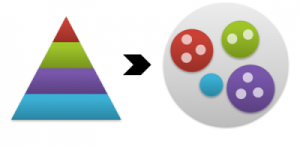 	Retrouvez sur le site du CE la communication du CHSCT relative au projet SMARTInformation Consultation sur  le projet de reconduction de l’Incentive GSD sur les 3 et 4ème trimestres  La Direction GSD France maintient jusqu’à la fin de 2017 le plan d’Incentive lancé depuis Janvier. Il a été rappelé que les objectifs trimestriels sont basés sur la réalisation du trimestre précédent, avec une progression n’excédant pas 6%, par gate consolidée. Un bilan des versements du 1er trimestre a été présenté, de forts écarts positifs ou négatifs ont été constatés par rapports aux objectifs (principalement du fait de données historiques insuffisantes) . Ces écarts ont été « rattrapés » par arbitrage. Pour toute question relative à vos primes, n’hésitez pas à solliciter vos élus CFTC au CE ou Délégués du Personnel. 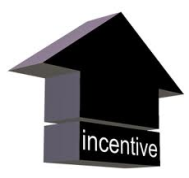 Bilan 2016 sur l’accord TAD en Modulation (Homeworkers) La Direction a fait une restitution du Bilan Modulation présenté aux Organisations Syndicales. A fin 2016, 184 TC sont Homeworkers (en modulation) sur un total de 246 TC en télétravail, soit presque 50% de l’effectif. Les élus CFTC ont souligné que la planification des pauses déjeuner à 2h, et donc l’élargissement de la plage horaire quotidienne  travaillée, dégrade les conditions de travail des Homeworkers et amène certains d’entre eux à considérer de réintégrer les plateaux dans le cadre de la réversibilité. 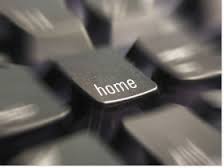 Analyse du Bilan Social  2016 Depuis des changements légaux, l’Entreprise n’a plus obligation de réaliser un Bilan Social Annuel, néanmoins toutes les informations contenues dans le Bilan doivent être mises à disposition des élus et délégués syndicaux. La Direction a choisi de maintenir un Bilan Social, dont la forme pourra être revue, qui sera présenté annuellement pour information, ce qui va dans le sens de la transparence. Le rapport porte sur de nombreux thèmes dont les principaux sont  les effectifs et l’emploi (les embauches ou sorties, le travail temporaire, etc) la rémunération (les primes, les promotions, etc) la formation (les dépenses, les nombres d’heures, etc) l’absentéisme (les nombres, types et durées d’arrêts, etc) et plus généralement les conditions de travail, l’égalité professionnelle (hommes/femmes, jeunes/seniors). Indépendamment du CE, la CFTC a analysé ces éléments : en 2016, la baisse de  l’effectif global de GBT se poursuit,  mais le rythme ralentit principalement car il n’y a plus d’effet retard de plans sociaux. Le nombre de démissions augmente (19,05% des départs soit le double de 2015, la question de l’attractivité de GBT peut se poser), le nombre de départs pour licenciement à l’initiative de l’entreprise (28 vs 43) diminue. Entre le 31/12/2014 et 2017, l’effectif global aura baissé de plus de 10% net, soit plus de 100 postes. Les embauches ont progressées, en particulier en CDI, mais on compte seulement 1 embauche pour presque 2 départs en moyenne. Près de 11% des collaborateurs ont bénéficié en 2016 d’une promotion (+1% vs 2015) Le montant des primes versées au titre de l’année 2016 progresse de 5%, du fait des succès commerciaux de l’année. Encore cette année, la CFTC souligne que le ratio entre les plus hauts et plus bas salaires progresse de 4,8 à 6,2 traduisant que pour nous les efforts encore et toujours pèsent sur les plus petits. Ainsi la moyenne des 10 plus hautes rémunérations représente 5,75% de la masse salariale (5,33% en 2015). Il est à noter également que le nombre d’heures travaillées ne baisse pas en proportion de l’effectif, ce qui fait qu’on travaille plus chez GBT qu’en 2015 (1671 heures vs 1656 soit +1%) et en regard le nombre de journées d’absence, toutes causes confondues, atteint 18 807 (+3%) dont près de 80% pour maladie. Le nombre moyen de jours d’arrêt maladie par salarié augmente de 10% et le nb moyen de jours d’absences par salarié également de 8%. Cette tendance déjà constatée en 2015 s’accroit encore, ce que nous interprétons comme une dégradation dans le temps des conditions de travail, que nous ne pouvons dissocier de la baisse des effectifs qui par effet mécanique influe sur la charge de travail. La CFTC portera ce constat au CHSCT pour mettre la Direction face à sa responsabilité sur la prévention des risques, mais aussi au travers de la négociation d’un accord sur la Qualité de Vie au Travail que nous demandons conformément à la loi. 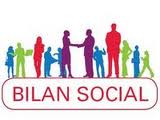 Information Consultation sur le projet de dénonciation de l’usage offrant un régime spécifique Frais de Santé aux salariés de plus de 55 ans licenciés ou rupture conventionnelle ou retraités Un usage ancien, dont la source n’a pu être retrouvée par la Direction, offrait aux retraités, personnes de plus de 55 ans licenciés ou en rupture conventionnelle, la possibilité de continuer à adhérer à notre régime Frais de Santé en continuant de bénéficier d’une contribution de GBT sur la cotisation, sans limitation dans le temps. La Direction France de GBT a décidé de mettre fin à cet usage à compter du 1er janvier 2018. Toutes les personnes entrants dans ces catégories et dont le contrat de travail prendrait fin avant le 31 Décembre 2017 peuvent conserver cet avantage. Pour tous les salariés quittant l’entreprise à partir de 2018, une offre de conserver la mutuelle Frais de Santé sera proposée, la cotisation restant à la charge exclusive du bénéficiaire au delà de période de portabilité garantie par la loi. Un courrier recommandé AR sera envoyé à chaque salarié pour information de la dénonciation de cet usage.Pour rappel, les élus CFTC à la Commission Mutuelle sont : Philippe Robert (président) Sylvie Schell et Jocelyne Vignon (représentante syndicale CFTC), contactez les pour toute question.  Points Reportés : Information Consultation Bilan Formation 2016 